Образовательный проект"Безопасности учиться, всегда пригодится"Проект разработан: воспитателями средней группы «Солнышко» Шашковой Е.Е, Каплиной Е.Н.Актуальность:  Основы безопасности – один из наиболее актуальных вопросов для любого возраста. Детям, начиная с самого детства, следует на примере и наглядно показать последствия неправильного поведения человека в той или иной опасной ситуации. Для того, чтобы уберечь детей от возможной трагедии, необходима целенаправленная работа над формированием у них культуры безопасного поведения.Поэтому в ходе совместной работы с родителями необходимо у детей закрепить знания и обучить их правилам безопасного поведения на улице, в быту и в лесу. Провести  консультативную работу с родителями, организовать мероприятия с их участием детей и родителей по правилам безопасного  поведения в повседневной жизни.Цель проекта: формирование у детей осознанного и ответственного отношения к выполнению правил пожарной безопасности и безопасного поведения на улице и в лесу. Вооружить знаниями, умениями и навыками необходимыми для действия в экстремальных ситуациях. Дать детям понятие «терроризм».Задачи проекта:Воспитательные:Воспитывать чувство осторожности и самосохранения.Воспитывать в детях уверенность в своих силах.Воспитывать чувства благодарности людям, которые помогают нам в трудных ситуациях.Обучающие:Познакомить с историей возникновения огня.Дать понятие детям, что огонь бывает другом, а бывает и врагом.Помочь детям запомнить правила пожарной безопасности.Развивающие:Развивать творческие способности дошкольниковПрививать практические навыки поведения детей при возникновении пожара.Показать родителям знания и умения детей, приобретенные в ходе реализации проекта.Вовлечь их в образовательный процесс ДОУ.Тип проекта: познавательный, информационно-исследовательский.Вид проекта: краткосрочный, групповой.Длительность: 10.12.2018 - 19.12.2018Участники проекта: дети средней группы, старший воспитатель, воспитатели средней группы, инструктор по физической культуре, музыкальный руководитель, родители.Значимость проекта для всех его участников:Дети: получают и закрепляют на практике правила безопасного поведения.Педагоги: продолжение освоения метода проектирования – метод организации насыщенной детской деятельности, который дает возможность расширять образовательное пространство, придать ему новые формы, эффективно развивать творческое и познавательное мышление дошкольников. Пополнение развивающей предметно – пространственной среды.Родители: расширяют возможности сотрудничества со своими детьми, подготавливают материал для обучения своих детей.Предполагаемое распределение ролей в проектной группе:Воспитатель: организует образовательные ситуации, совместную продуктивную деятельность, консультирование родителей.Дети: участвуют в образовательной и игровой деятельности.Родители: подготавливают материал для обучения детей, закрепляют полученные детьми знания на практике, участвуют в продуктивной деятельности и в мероприятиях.Предполагаемый результат:Углубление знаний детей о правилах пожарной безопасности, формирование привычки их соблюдения.Знание о профессии пожарного, полицейского, врача.Сформированность навыков спокойного, уверенного, культурного и безопасного поведения в дорожно-транспортной среде;Повышение активности родителей и детей к обеспечению безопасности дорожного движения.Способность действовать в экстремальных ситуациях в соответствии с усвоенными правилами на дороге.Правильное поведение в экстремальной ситуации (набирать  номер телефона пожарной части,   вести диалог с диспетчером по телефону: четко называть  свой адрес).Механизм реализации проекта:I этап – Формулирование целей и задач проекта.Изучение литературы по теме проекта.Изучение Интернет-ресурсов по теме проекта.Анализ РППС группы.II этап – Практическая деятельность по решению проблемы; планирование совместной деятельности, сбор и систематизация информации.Проведение бесед, дидактических игр по расширению представлений о Безопасности жизнедеятельности.Консультации для педагогов и родителей. Разработка конспектов ОД. Создание видео - ролика "Безопасности учиться, всегда пригодится"III этап – Презентация проекта "Безопасности учиться, всегда пригодится", участие в смотр - конкурсе «Лучший уголок безопасности».Организационные формы работы над проектом:Приложение 1Тема 1: Беседа по картине «Улица города». Чтение стихотворения  С. Михалкова «Моя улица». (1)Цель: Уточнить и закрепить знания детей о правилах поведения на улице, о видах транспорта, о правилах дорожного движения; учить вести беседу, отвечая на вопросы воспитателя, и задавать вопросы по содержанию картины; развивать активную речь дошкольников.Материал: стихотворение С. Михалкова «Моя улица», иллюстрации на тему: «Улица города»Содержание занятияБеседа. Вспомните, что вы видели на улицах города по дороге в детский сад? (ответы детей) Важно, чтобы дети назвали как можно больше разных предметов, объектов, явлений дорожной среды. Дети подробно описывают улицу, отмечают наличие светофора, пешеходного перехода, который иногда называют «зеброй».Выяснить, что рассказывают родители о дорожном движении. За правильные ответы поощрить детей фишками-машинками, неправильные ответы поправить или попросить помочь другим детям.Вопросы: Знаете ли вы названия улиц, где живете?Есть ли по дороге в детский сад светофор, пешеходный перекресток?Как вы переходите улицу в сопровождении взрослых?Обратить внимание детей на главное по дороге в детский сад: опасные места. Объяснить, что выбирать маршрут надо там, где безопасней, нет большого движения транспорта.Рассматривание иллюстрации на тему: «Улица города»Дети изучают картину. Оценивают, замечают опасные и безопасные места. Составляют небольшие рассказы по картине.Приложение 2Сказка «ПОЖАРЫЧ»Жил – был старичок-лесовичок, звали его Пожарыч. Любил он поиграть со спичками: то траву подожжет, то куст запалит. Несладко приходилось всему лесу и его жителям. Зато стоял тот лес на берегу синего моря, из которого время от времени выходили 33 пожарных богатыря. Каждое утро начиналось с того, что старичок Пожарыч лес поджигал, а они его тушили. Однажды поджег он травку да не рассчитал: занялась землянка бабки с дедкой. Бабка тут завелась: «Говорила тебе, старый, что нужен нам в хоромы огнетушитель, ведь с каким соседом рядом живем! Ступай в ЖЭК, поклонись рыбке и выпроси у нее средства тушения пожара».И тут такой переполох случился: богатыри из пожарной части имени Черномора лес тушат, дед в ЖЭК побрел, бабка воду в корыте таскает, а лесовик так перепугался, что второпях спрятался в волчьем логове. К вечеру 33 богатыря, черные и усталые, отправились к себе на дно отмываться да отдохнуть. Землянка все-таки сгорела, и остались дед с бабкой возле мокрого корыта и с огнетушителем. Вернулся лесовик-хулиган к своей избе, а на том месте лишь куча головешек. Увидев печальные последствия своих игр, зарыдал Пожарыч горькими слезами и выбросил, наконец, коробок спичек. А звери и птицы собрались на главную поляну леса думать, что им делать с поджигателем. Поставили лесовичка посередине и начали его ругать и укорять, пока Пожарыч не выдержал: «Понял я, что виноват, простите меня, никогда больше не буду с огнем забавляться, ведь у меня тоже дом сгорел!»И зажил лес по-новому, в безопасности. На каждой опушке отныне висит аппарат телефонный, соединенный спутниковой связью с русалкой – диспетчером пожарной части синего моря. И в наше, далекое от сказочного, время тоже есть телефоны ( правда, не на каждой «опушке»), по которым можно позвонить в случае пожара, и приедут богатыри. Только разъезжают они теперь на красных машинах с сиренами. Так что при пожаре вызывайте их скорее по телефону «01». Такой простой номер, чтобы не забыть, а то кто-нибудь запутается в справочнике, да и сгорит вместе с ним.Приложение 3.Пословицы и поговорки.Не шути с огнем.Огонь друг – огонь враг.Спички детям не игрушки.От искры – пожар рождается.Спички не тронь – в них огонь.Спички – это не игрушка, а огонь - не забава.Не имей привычки носить в кармане спички.Маленькая спичка сжигает большой лес.Спичка – невеличка, огонь-великан.Жжется печь, ее не тронь, потому что в ней – огонь.В огне железо плавко.Огонь хороший друг, но плохой хозяин.Не шути с огнем – сгореть можно, с огнем обращайся крайне осторожно.Искру туши до пожара, беду отводи до удара.Пожар легче предупредить, чем затушить.Коробка спичек, хоть мала, но может сделать много зла.Ростом спичка невеличка, не смотрите, что мала, эта маленькая спичка может сделать много зла.Пожар вызывают электроприборы, когда они остаются без надзора.Со спичками игры опасны всегда, от маленькой искры – большая беда.Огонь – опаснейшая штука, он над собой не любит шуток.Приложение 4.Конспект занятия в средней группе «В гостях у доктора Айболита».Цели: Уточнять и расширять знания об органах зрения, слуха, их устройстве и функциях. Развивать познавательный интерес, любознательность, наблюдательность. Воспитывать бережное отношение к здоровью своему и окружающих.Ход занятия:Воспитатель: Ребята, послушайте загадку и отгадайте ее:Лечит маленьких детей,Лечит птичек и зверей,Сквозь очки свои глядитДобрый доктор …Дети: Айболит.Воспитатель: Правильно дети, молодцы.Раздается стук в дверь.Воспитатель: Кто же это к нам пожаловал? Появляется доктор Айболит.Айболит: Дорогие ребята, я очень рад, что вы все меня узнали. Я приглашаю вас в страну здоровья. В путь дорогу собирайся, за здоровьем отправляйся!Отгадайте мою загадку, и вы узнаете на какой станции мы остановимся.Два братца живут через дорогуА друг друга не видят.Что это?Дети: ГлазаАйболит: Верно, это глаза. Посмотрите друг другу в глаза, какого они цвета?Дети: Глаза бывают голубые, зеленные, карие, серые.Айболит: А что можно увидеть рассматривая глаза?Воспитатель рассматривает с детьми схему глаза.Воспитатель: Ребята, посмотрите, что находится  в центре глаза?Дети: В центре глаза находится зрачок.Воспитатель: А кто знает для чего он предназначен?Дети: Зрачок нужен для того чтобы видеть. Он расширяется, а при ярком свете сужается, чтобы не ослепнуть.Воспитатель: Кто знает какого цвета бывают глаза?Дети: Глаза бывают карие, зеленые, голубые, серые.Айболит: Глаза очень нежные, поэтому они нуждаются в защите. У каждого есть стражи, охранники. Какие вы знаете защитные функции глаз?Дети: Веки, брови, ресницы. Они защищают глаза от пыли, ветра, пота, дыма, грязи.Айболит: Есть еще один страж, он вам хорошо знаком. Кто знает что это?Дети: Это слезы. Они тоже защищают глаза от попадания в них соринок.Воспитатель: Глазам, как и нам надо заниматься физкультурой. Она называется «гимнастика для глаз». Эту гимнастику надо проводить каждый день. Давайте выполним ее все вместе.Мостик.Закрываем мы глаза, вот какие чудеса(Закрывают оба глаза)Наши глазки отдыхают, упражненья выполняют(Продолжают стоять с закрытыми глазами)А теперь мы их откроем, через речку мост построим.(Открывают глаза, взглядом рисуют мост)Нарисуем букву «О», получается легко(Глазами рисуют букву «О»)Вверх поднимем, глянем вниз(Глаза поднимают вверх, опускают вниз)Вправо, влево повернем (Глазами двигают вправо-влево)Заниматься вновь начнем.(Глазами смотрят вверх-вниз)Айболит: Что можно увидеть с открытыми глазами, а что с закрытыми?Дети: С открытыми глазами можно увидеть все, а с закрытыми ничего не видно.Воспитатель: а сейчас мы отправимся в другой город под названием Ухоград. О чем мы с вами побеседуем? (вывесить схему уха)Дети: Об ушах.Айболит: А теперь отгадайте следующую загадку.У зверушки на макушке, А у нас - ниже глаз.Дети: Уши.Айболит: Правильно, это уши. Что было бы, если бы мы не могли слышать? Дети: Мы бы не понимали друг друга, не слышали бы пение птиц, журчание ручейка и т. д.Айболит:  Чтобы уши не болели, а слух был хорошим нужно соблюдать правила. Как вы думаете, какие?Дети: Не ковырять в ушах, защищать их от сильного ветра, не слушать громкую музыку, сильно не сморкаться и т. д.Воспитатель: Посмотрите на картинки и определите, что можно использовать для ухода за ушами?Дети: Чистить уши надо осторожно, мягкими ватными жгутиками, держать уши в тепле.Воспитатель: А сейчас давайте сделаем зарядку для ушей:Мы ладошки разотремСмело ушки мы возьмемСверху вниз мы их пощиплемПальчиками  разомнемСнизу вверх опять пройдем.Заключительный момент.Дети расслабляются и слушают тишину.Примечание. Количество повторений: 7-8 раз. Действия можно сопровождать стихами:-Подходи ко мне, дружок,И садись скорей в кружок.-Ушки ты свои найдиИ скорей их покажи.-Ловко с ними мы играем,Вот так хлопаем ушами.-А сейчас все тянем вниз.Ушко ты не оторвись!-А потом, а потомПокрутили козелком.-Ушко, кажется, замёрзло,Отогреть его так можно.-Раз, два! Раз, два!Вот и кончилась игра.-А раз кончилась игра.Наступила тишина!Воспитатель: Сегодня, мы, очень хорошо позанимались, многое узнали. В завершении нашего общения предлагаю сходить в кинотеатр. Проходите в кинозал. Воспитатель подводит итог общения, показывает картинки с изображением ситуаций: «Здоровые уши» и «Больные уши». Демонстрация картинок через ноутбук.Воспитатель: Чем мы слышим?Дети: Ушами.Воспитатель: Что мы можем услышать?Дети: Звуки.Воспитатель: Почему наши уши надо беречь?Дети: Чтобы не оглохнуть.Посмотрите на рисунки и скажите, какие правила надо соблюдать, чтобы не болели уши и хорошо слышали?Дети повторяют правила ухода за ушами.Айболит: Молодцы ребята, выполняйте все правила ухода за глазами и ушами и ваше здоровье будет в порядке.Воспитатель: Вот и закончилось наше путешествие по важным органам человека, вы узнали много нового, будете их беречь, ухаживать за ними.Приложение 5 Конспект НОД по безопасности «Осторожно, зимняя дорога»Цель: привитие навыков безопасного поведения на дороге в зимний период.Задачи:Обучающие: познакомить с правилами безопасного поведения на дороге в зимнее время года, с новым понятием «мостовая», учить детей в игре действовать по сигналу и в соответствии с правилами.Развивающие: развивать внимание, совершенствовать координацию движений, развивать речь и активизировать словарь детей.Воспитательные: воспитывать осознанное отношение к нормам и правилам на дороге в зимний период, умение применять правила безопасности на дорогах, воспитывать у детей культуру поведения на улице.Ход занятия:Организационный момент.Приветствие:Станем рядышком по кругуСкажем «Здравствуйте!» друг другуНам здороваться не леньВсем «Привет» и «Добрый день»Если каждый улыбнетсяУтро доброе начнется.Воспитатель: Ребята, сегодня к нам пришли гости. Давайте мы  гостям улыбнемся и скажем «Добрый день».Воспитатель:  Пока вы спали, к нам в группу принесли вот такую коробочку необычную. Как вы думаете, что находится внутри?Я сейчас вам загадаю загадку, а вы отгадаете, что же находится внутри?«По тропинкам, по дорожкамКто идет на снежных ножках?Кто способен на уловкиНосик у него морковка?»Дети: снеговикВоспитатель: Какой необычный снеговик. Как вы думаете, о чем мы сейчас будем говорить? Какое сейчас время года? Когда мы с вами лепим снеговика?Дети: зимойВоспитатель: А наш снеговик не простой. Посмотрите, что это на нем?Дети: светофор, дорожные знаки, полицейский и др.(рассматривают снеговика)Воспитатель: Правильно,  мы сегодня поговорим об особенностях правил поведения на дороге в зимнее время.Воспитатель: Итак, на улице зима, дороги покрыты ледяной коркой, а если идет снег, то еще и снегом, под которым прячется лед. Это явление называется гололед.Зима опасный период для водителей и пешеходов. Много аварий  на дорогах происходит в зимнее время и пешеходам тоже нужно быть осторожней, чтобы не упасть.Скажите ребята, а как водители готовят машины к зиме? (ответы детей).А люди, пешеходы готовятся к зиме? (ответы детей)Да, люди надевают теплые вещи, а еще лучше носить обувь на нескользящей подошве. А поскользнувшись  и упав на улице человек торопится поднятся, но не надо спешить, сначала надо осмотреть себя: пошевелить руками и ногами. Если боли нет, можно и вставать.Воспитатель: Запомните правила: не толкаться, не бегать, не играть на скользкой дороге, а если кто-то упал, помочь подняться, позвать на помощь взрослого.Дети сидят на стульчиках.Воспитатель: Ребята, а кто из вас знает что такое «Мостовая»?Я предлагаю посмотреть презентацию и узнать немного о мостовой.Слайд 1. Давным-давно, когда машин еще и в помине не было, люди ездили на лошадях.Слайд 2. Чтобы телеги не застревали в грязи, на дорогу укладывали бревна или выкладывали её камнями. Это называлось «вымостить».Слайд 3. Сначала с уважением говорили «мостовая дорога». Со временем стали говорить просто «мостовая».Слайд 4. Сейчас дороги асфальтируют, но слово, как определение проезжей части осталось.Послушайте ребята стихотворение «Гололед»Февраль был теплый, как апрель,Внезапно подморозило,А тут еще снежку метельНа тротуар набросила.Скользит автобус голубой.Не зря шофер волнуется —Ребята-школьники гурьбойПеребегают улицу.Один упал, упал другой,Поспешность не помощница:Один затылок трет рукой,Другой от боли морщится.Шофер отвел от них беду(Так не всегда случается)...На мостовой шалить на льду,Конечно, воспрещается.(И. Лешкевич)Рассматривание картинки 1Действительно, на дороге зимой особенно в гололед нужно быть внимательными и пешеходам и водителям. На дорогах скользко и водителю трудно остановить машину. Нельзя перебегать перед близко идущим транспортом, т.к. водитель если даже затормозит, машина будет на скользкой дороге передвигаться еще какое-то время дальше. Следовательно, надо подождать, когда проедут машины, а если на переходе есть светофор, то нужно дождаться зеленого сигнала светофора и только тогда переходить дорогу.ЭкспериментВоспитатель: Ребята я вам предлагаю поскользить по гладкой дорожке (линолеум) и по шероховатой дорожке (ковер), убедиться какая дорожка опаснее? (ответы детей).Дети стоят  полукругом.Воспитатель: Ребята давайте рассмотрим несколько ситуаций и их обсудим (можно так делать или нельзя, и как правильно поступать)Игра «Да – нет»Быстрая  в городе очень езда. Правила знаешь движения?-даВот в светофоре горит красный свет. Можно идти через улицу? – нетНу, а зеленый свет горит, вот тогда можно идти через улицу? – даСел в автобус, не взяв билет. Так поступать полагается? – нетПешком по улице идет пешеход? – даИграть, кататься на лыжах можно там, где машины едут? – нетПереходить всегда  дорогу нужно всем по переходу? – даНе надо по улице спокойно шагать, нужно по ней вприпрыжку бежать? – нетПодведение итога:Воспитатель:Молодцы! Давайте повторим правила поведения на скользкой  дороге:Не толкаться, не бегать, не играть на дорогеЕсли кто-то упал, помочь подняться, звать на помощь взрослогоНа мостовой не играть, не кататься, если ты хочешь здоровым остаться.Будьте внимательными на улице, соблюдайте правила дорожного движения и никогда их не нарушайте! Всем ребятам спасибо за участие.Приложение 6Дидактические игры«Угадай, какой знак?»Цели: Учить детей различать дорожные знаки, закреплять знания детей о правилах дорожного движения; воспитывать умение самостоятельно пользоваться полученными знаниями в повседневной жизни.Материал: Кубики с наклеенными на них дорожными знаками: предупреждающими, запрещающими, указательными и знаками сервиса.Ход игры:1-й вариант. Ведущий приглашает по очереди к столу, где лежат кубики. Ребенок берет кубик, называет знак и подходит к детям, у которых уже есть знаки этой группы.2-й вариант. Ведущий показывает знак. Дети находят этот знак на своих кубиках, показывают его и рассказывают, что он обозначает.«Водители»Цели: Учить детей правилам дорожного движения; развивать мышление и пространственную ориентацию.Материал: Несколько игровых полей, машина, игрушки.Ход игры:Заранее готовится несколько вариантов несложных игровых полей. Каждое поле – это рисунок разветвленной системы дорог с дорожными знаками. Это даст возможность менять дорожную ситуацию. Например: «Ты шофер автомобиля, тебе нужно отвезти зайчика в больницу, набрать бензина и починить машину. Рисунок машины обозначает гараж, откуда ты выехал и куда должен вернуться. Подумай и скажи, в каком порядке нужно посетить все эти пункты, чтобы не нарушить правила дорожного движения. А потом мы вдвоем посмотрим, правильно ли ты выбрал путь». «Путешествие на машинах»Цель: Закрепить с детьми знания дорожных знаков и правил поведения на улицах.Материал: Игровое поле, фишки.Ход игры:На игровом поле дети начинают играть. Проходя мимо дорожных знаков, останавливаются, рассказывая о каждом из них. Выигрывает тот, кто первый дойдет до моря.«Дорожная азбука»Цель: Закреплять знание дорожных знаков, умение правильно ориентироваться в них, классифицировать по видам: запрещающие, предписывающие, предупреждающие, информационно-указательные.Материал: Карточки с дорожными ситуациями, дорожные знаки.Ход игры:Дети выбирают себе карточки, у ведущего дорожные знаки, он по очереди показывает знаки, тот, у кого оказывается нужная карточка, берет знак и обосновывает свой выбор.Загадки  На столбе висят три глаза,Мы его узнали сразу.Каждый глаз, когда горит,Нам команды говорит:Кто куда поехать может,Кто идет, а кто стоит.(Светофор)Красным глазом засияет –Нам идти не разрешает,А зелёный глаз зажжёт –Иди смело, пешеход!(светофор)У него всегда три глаза,Он не смотрит всеми сразу:Два любых глазка прищурит,А один не спит, дежурит.Он глазами говорит:«Можно ехать!», «Путь закрыт!»,Иль «Внимание! Постой!».Кто же этот постовой?(Светофор)На перекрёстке двух дорогСтоит наш терем-теремок.Свет в окошечке горит.То, о чём нам говоритСвет зелёный, жёлтый, красный,Знаем мы давно прекрасно.      ( Светофор )Красный – это остановка.Жёлтый – это подготовка.А зелёный – путь открыт.И машина снова мчит.( Светофор )Свет зелёный - ехать можно.Приготовься, осторожноЖёлтый.  Красный - значит стой.Вот такой язык простой.Вёл  с машиной разговорНа дороге ...(Светофор)У него глаза большиеВо все стороны глядят,Говорят они машинам:"Пропустите-ка ребят!"(Светофор) Он стоит на перекрёстках,Светит для детей и взрослых.Тот, кто плохо его знает,На дороге пострадает!У него всего три цвета.Светит он для всей планеты.Он машин решает спор,Всем знакомый…(светофор).Приложение 7Тема: «Беседа о добром и злом огне»Цель: Предостеречь детей от возможных пожаров, ожогов, испуга и других проблем, связанных с огнем, с помощью иллюстрации.Чтение рассказа «Как человек подружился с огнем»Никита с мамой летом жили на даче. Как-то раз мама собралась к соседке за молоком.— Только смотри, — говорит она Никите, — не озоруй, не играй со спичками... Остался мальчик один. Телевизора в деревенской избе нет. Игрушки, что из города привёз, надоели, даже любимого Слоника — садовую лейку — бросил Никита во дворе.«Почему же, — думает мальчик, — мама запретила со спичками играть?» Взял он со стола коробок. Потряс, поднёс к уху.... И вдруг вместо шороха спичек услышал, как тонкий голос проскрипел:— А ну-ка, выпусти меня сейчас же!— Кто это говорит? — удивился Никита.— Открой, увидишь, — ответили из коробка. Мальчик чуть-чуть сдвинул крышку, и тут же на стол выпрыгнул крошечный рыжеволосый человечек в красной куртке.— А теперь накорми меня! — потребовал рыжий.Никита выставил картошку, огурцы, сметану. Странный гость скрипуче расхохотался:— Нетушки, это я не ем. Подавай мне бумагу!Мальчик принёс старую газету. Человечек схватил её и — хап, хап! — съел до последнего клочка.— Эх, силушки во мне прибавилось! — воскликнул рыжий. И правда, он вырос, а его рыжие волосы зашевелились... Вдруг он подпрыгнул, скомкал скатерть, сдёрнул с окна занавески — и всё это отправил себе в рот. Злорадно ухмыльнулся и принялся грызть угол стола.Изба наполнилась жаром, едким дымом. Никита стал задыхаться и пополз на четвереньках к двери. А рыжий знай себе отплясывал на столе, разбрасывая во все стороны жгучие искры.Быть беде, если бы не садовая лейка. Слоник заметил дым и сразу смекнул, что в избе хозяйничает рыжий Огневик. И хоть был он раньше простой садовой лейкой, поднялся Слоник на четыре ноги, зачерпнул воды из бочки и потопал огонь тушить. Да разве такому малышу одному с пожаром справиться? Огневик только посмеялся над ним.Тогда Слоник встал посреди двора, поднял хобот-носик к небу и стал звать братьев — облачных слонов. Прилетели большие облака-слоны, собрались в огромную тучу и залили горящую избу дождём. От злого Огневика один пшик остался.Оглянулся Никита — черным-черно в избе. Вот сейчас придёт мама и увидит...— Никита! Никита! Ты чего это плачешь во сне? Просыпайся, попробуй молочка парного... А что этоу тебя в руках? Я же говорила — не играй со спичками!ФизкультминуткаСпички опасны,                            /Дети грозят пальчиком./Их только тронь  -                    Сразу появится                           /Поднимают руки вверх, шевелятЯркий огонь!                                  пальчиками,/Сначала маленький,                     /Руки перед собой./А потом большой, большой!       /Руки вверх, шевелят пальчиками./Подул ветерок                              /Дуют./И огонь погас.                              /Опускают руки./Пословицы и поговорки – как их понять? Цель: совместное обсуждение значений пословиц.Спичка — не игрушка, огонь — не забава.Спичка — невеличка, а огонь от нее — великан.Огонь хороший слуга, да плохой хозяин. Огонь не вода, охватит — не выплывешь.Ни дыма без огня, ни огня без дыма.Не шути с огнем — обожжешься. Малая искра сжигает города.От вора остатки бывают, от огня одно пепелище.Наглядное оформление родительского уголка.Папка – передвижка «Огонь друг – огонь враг».Приложение 8 Тема: «Огонь»Цель: формировать элементарные знания об опасности шалости с огнем, об опасных последствиях пожаров в доме.Рассматривание иллюстрации по теме.Дидактическая игра «Огнеопасные предметы».Цель: научить детей среди опасных предметов находить те, которые очень часто являются причиной пожара. Развивать логическое мышление.Игровая задача: Объяснить, почему выбрали именно эти предметы.Игровые действия: разложить карточки на две группы.Вариант игры.Детям раздаются карточки, на которых изображены огнеопасные предметы и просто опасные предметы. Например: свеча, утюг, бенгальские огни, печка, пила. Нужно убрать карточку с изображением предмета, который не представляет угрозы для возникновения пожара.Раскраски для детей.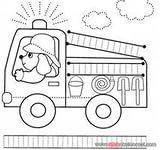 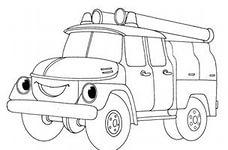 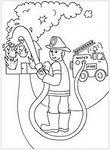 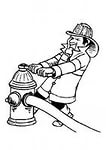 Игры - соревнования.Цель: закрепить знания детей о профессии пожарного и технике, помогающей человеку тушить пожар; научить детей действовать по сигналу, действовать в команде.Приложение 9Игра «На пожар». По условному сигналу (пожарная сирена) игроки бегут от линии старта до стульев, на которых разложена амуниция: каска, перчатки, ремень и т.п. Нужно подготовиться к выезду – надеть снаряжение. Выигрывает тот, кто быстрее оденется.Игра «Разведчики» По команде игроки должны преодолеть полосу препятствий, добраться до стульчика с куклой «вынести ее из огня». Побеждает тот, кто придет к финишу первым. Игру можно усложнить, предложив «разведчикам» двигаться с завязанными глазами (сильное задымление). В этом случае полоса препятствий должна быть короткой и не очень сложной.Игра «Тушение пожара». По условному сигналу игроки черпают воду из большого таза маленьким ведерком и передают его друг другу, выстроившись в цепочку. Последний выливает воду в пустую емкость. Побеждает команда, которая быстрее ее заполнит.Игра «После пожара». Игроки садятся на стульчики, берут в руки катушки, к каждой из которых одним концом прикреплен шнур (пожарный рукав). Побеждает тот, кто быстрее намотает шнур на катушку.ФОТООТЧЕТ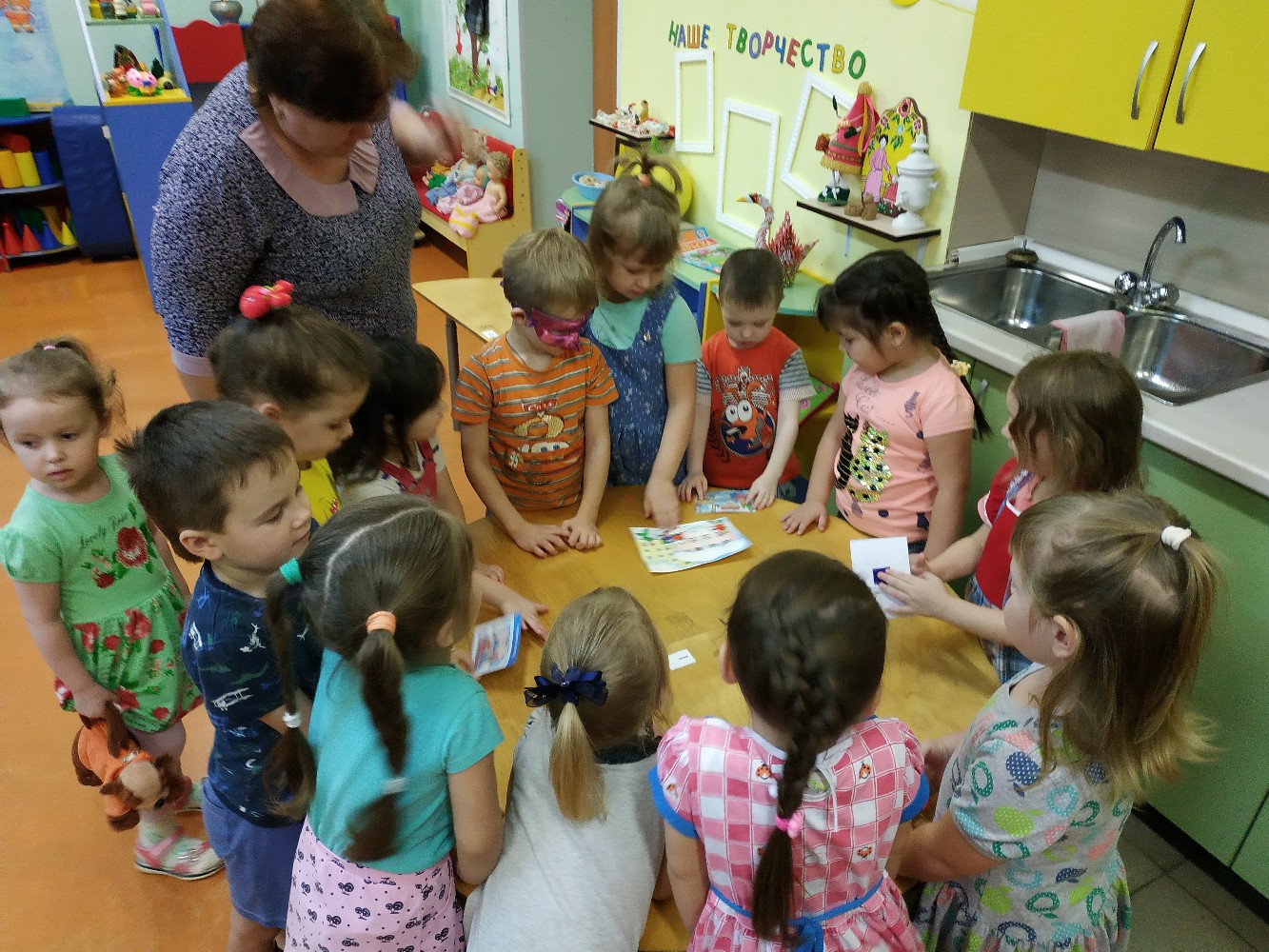 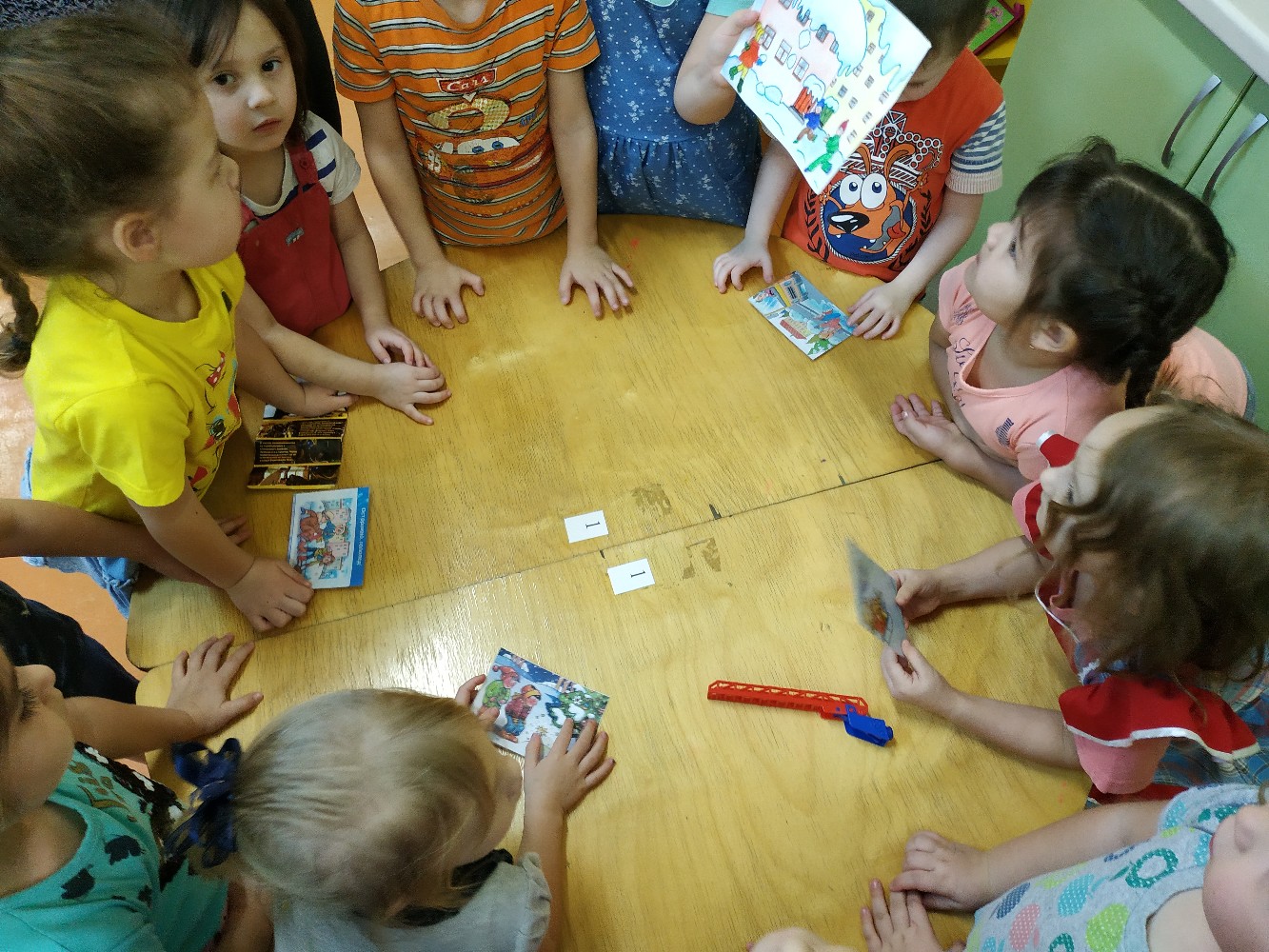 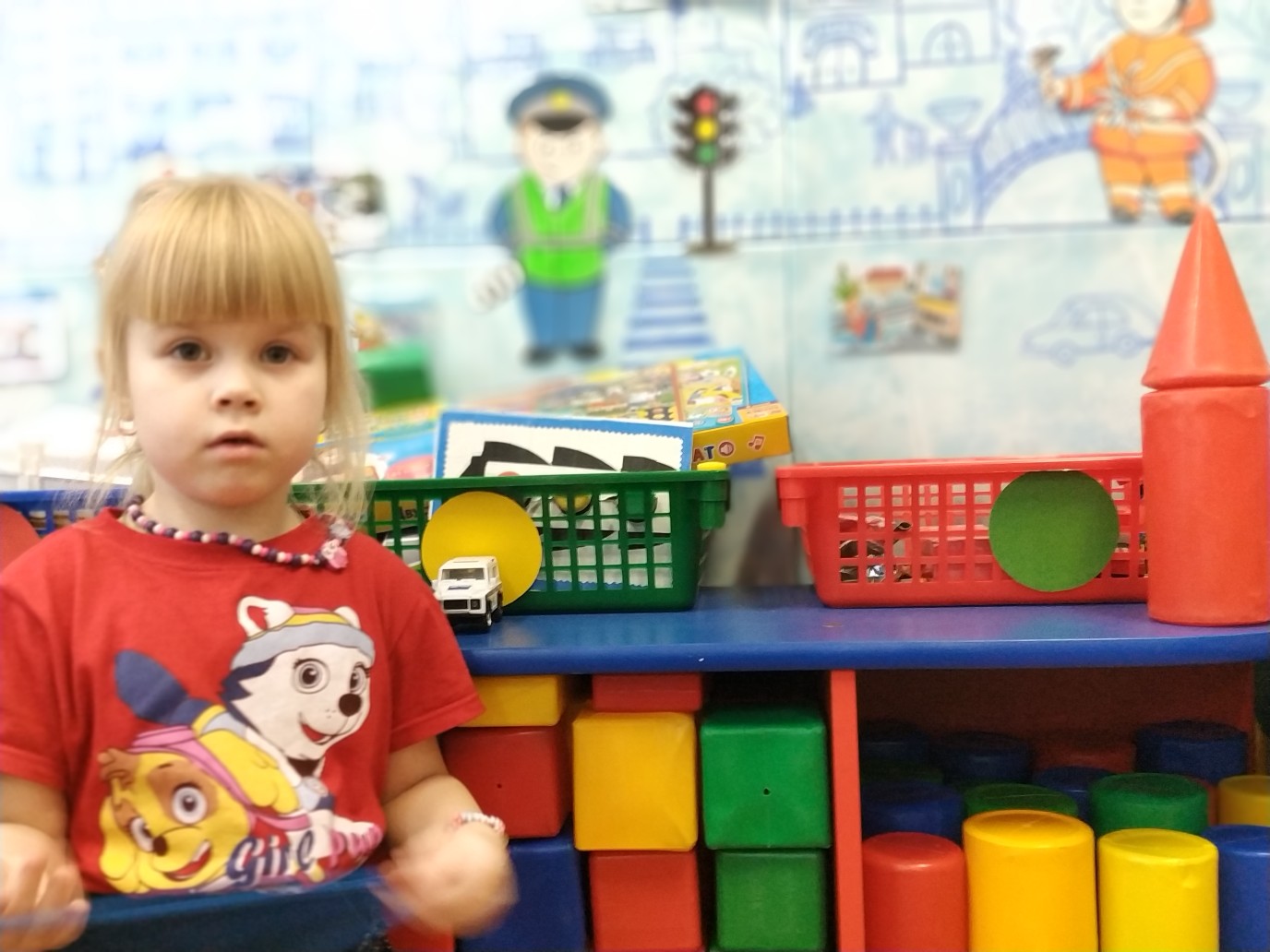 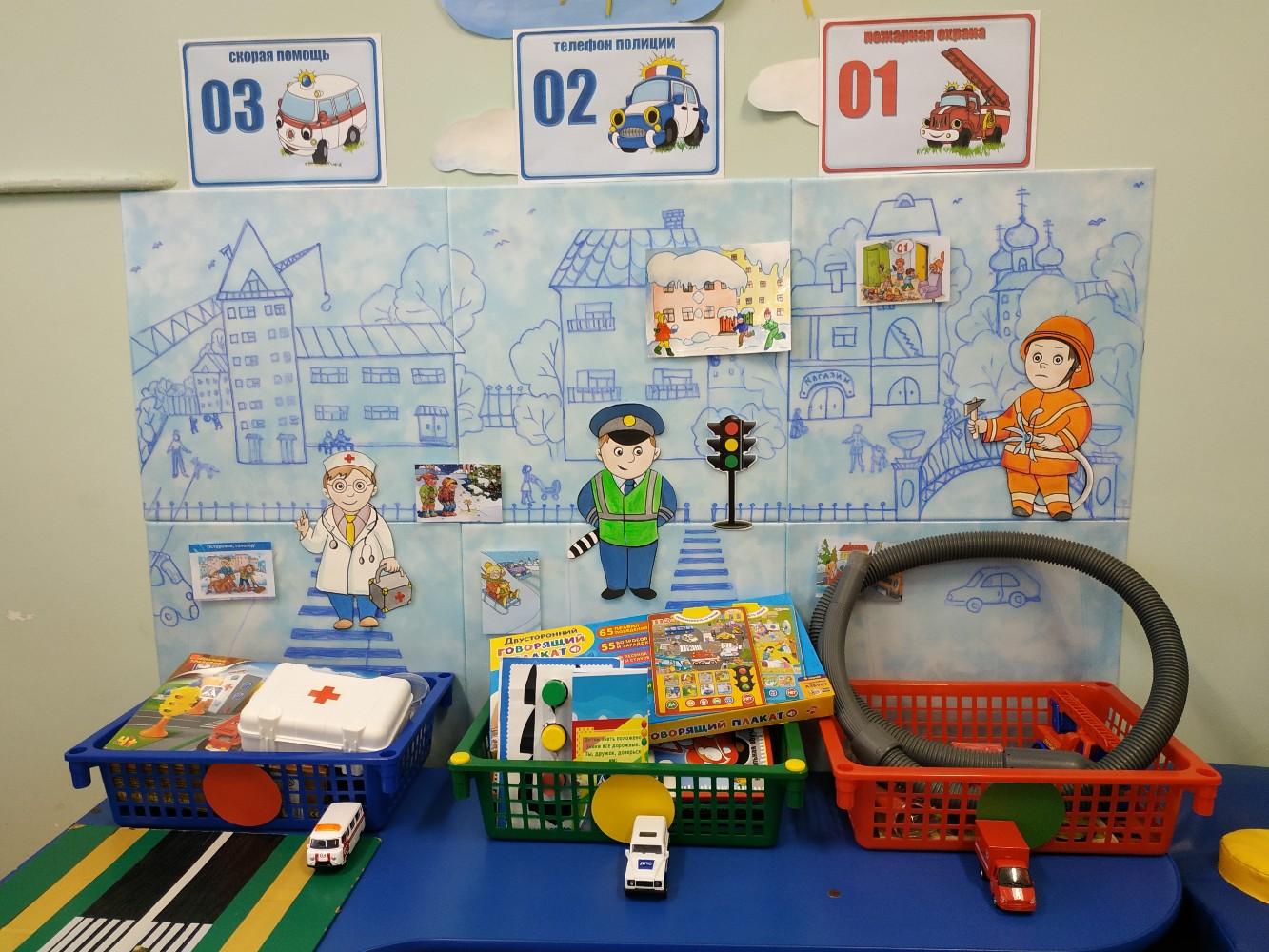 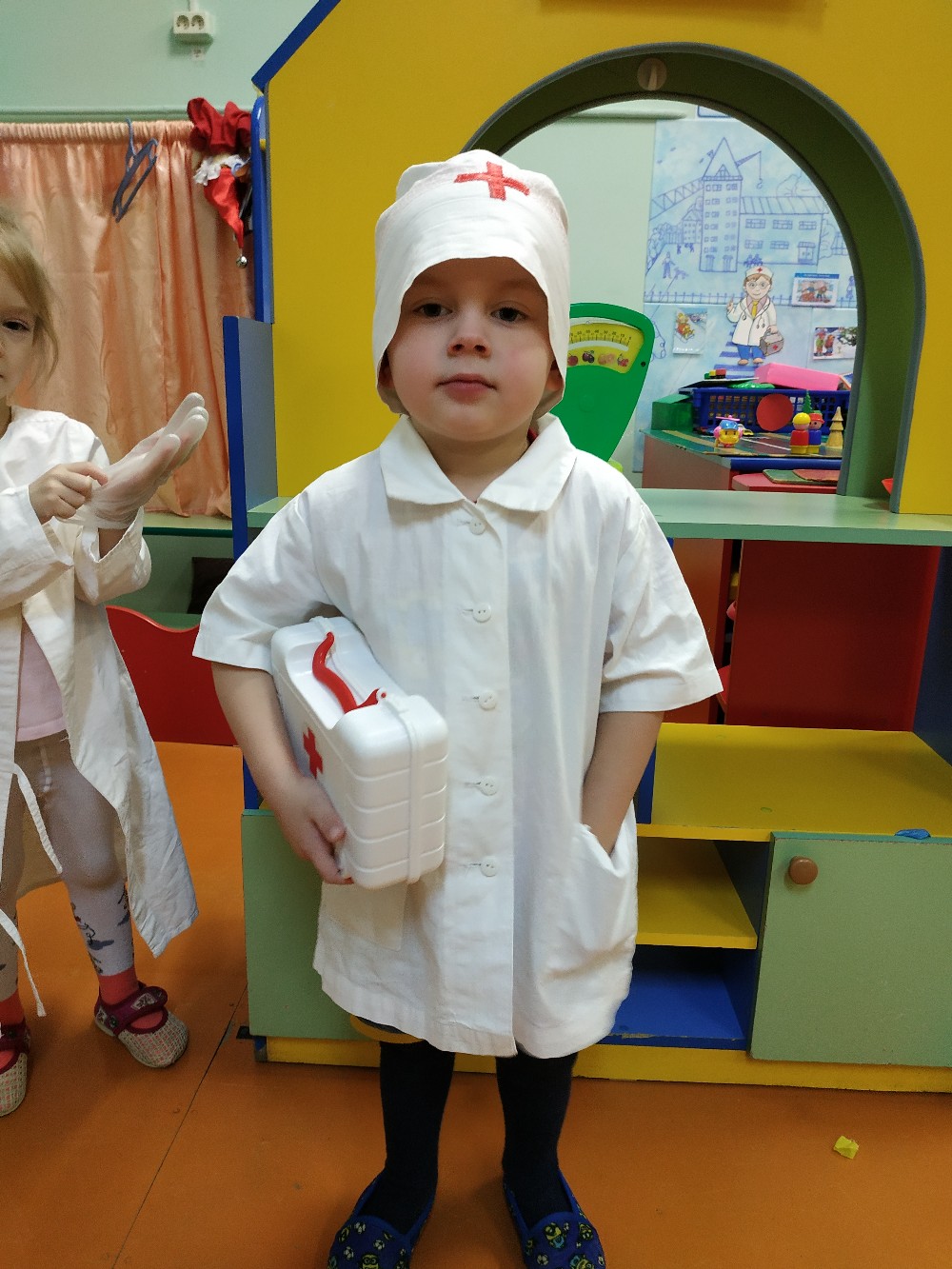 ДатаСодержание работыЦель10.12Беседа по картине «Улица города». Чтение стихотворения  С. Михалкова «Моя улица».Загадывание загадок о светофоре,  беседа, обсуждение.Игры: «Угадай,  какой знак?», «Водители», «Дорожная азбука».Чтение художественной литературы: Бедарев О. «Азбука безопасности», Веревка В. «Учимся переходить дорогу», Волкова С. «Про правила дорожного движения».Уточнить и закрепить знания детей о правилах поведения на улице, о видах транспорта, о правилах дорожного движения; учить вести беседу, отвечая на вопросы воспитателя, и задавать вопросы по содержанию картины; развивать активную речь дошкольниковЗакрепление знаний детей о светофореЗакрепление знаний детей о дорожных знаках,  о безопасном поведении на дороге.11.12Целевые прогулки и экскурсии по улицам города, наблюдения за действиями пешеходов в условиях улицы, транспортом; разбор каждой ситуации.Просмотр обучающих мультфильмов по темеПДД: «Смешарики: Азбука безопасности», «Уроки тетушки Совы. Мультфильмы про ПДД для детей»Образовательная деятельность «Моя мечта - стать полицейским»Рефлексивный круг.Формировать у детей представление о значении новых слов: «тротуар», «пешеходная дорожка», «обочина»; учить правилам дисциплинированного поведения, умение предвидеть опасность; воспитывать наблюдательность, осторожность.
Закрепить знания детей о транспорте, о правилах дорожного движения; развивать наблюдательность; расширять кругозор детей.Закрепление знаний детей о профессии полицейского. Рассказ Артема П. «Моя мечта - стать полицейским»12.12Рассматривание иллюстраций «Средства пожаротушения. Знаки безопасности»Экскурсия по детскому саду. Знакомство с пожарной сигнализацией, пожарным щитом, средствами пожаротушения.Чтение сказки «ПОЖАРЫЧ»Просмотр мультфильма «Игры с огнем» из серии «Смешарики. Азбука ОБЖ»Рисование на тему «Огонь – друг и враг»)Вечер дидактических игр в уголке ОБЖ.Составление рассказа по картине «Пожар в лесу» на тему «Почему это случилось?» Проблемная ситуация «Что будет, если… поджечь траву, развести костер?»5.Рефлексивный круг.познакомить детей со службой 01 сформировать представления о правилах поведения с огнем, электроприборами Познакомить детей с опасной и интересной профессией пожарного.Развитие наблюдательности, интереса к труду пожарных, орудиям их труда, спецодежде, специальным транспортным средствам. Закреплять и обогащать знания детей о пожарной безопасности.13.12Моделирование ситуации «Я один дома играю, в дверь громко стучат, и пытаются    сломать»Игра-тренинг «Набери номер 02 и расскажи что случилось»Минутка безопасности «Один дома»Игровая ситуация «Мама ушла на работу, оставила суп на газу»Рефлексивный круг.учить детей правилам безопасного пребывания домадать знания о значении бытовых предметов, предметов обихода, лекарственных средств для людейпознакомить с правилами безопасного обращения с этими предметамиформировать у детей умение предвидеть опасностьвоспитывать чувство взаимопомощирасширять словарный запас детей14.12«День открытых дверей»Образовательная деятельность «Мой папа- герой»чтение сказок « Волк и семеро козлят», « Жихарка», « Кот, петух и лиса»игра-занятие «Где прячется здоровье?» (познавательное развитие, речевое развитие)Образовательная деятельность  с интерактивным панно в уголке ОБЖ «Зима без опасностей»Работа с лэпбуком по ОБЖ «Твоя безопасность» (социально-коммуникативное развитие)Рефлексивный круг.Рассказ Нины В. О профессии папы.формировать у детей представления о зависимости здоровья от выполнения элементарных правил сохранения собственного здоровья; познакомить детей с понятием «полезная и вредная пища», закреплять знания о пользе витаминовпривитие навыков безопасного поведения на дороге в зимний период17.12Образовательная деятельность «В гости к Доктору Айболиту»Чтение с обсуждением К. Чуковский «Мойдодыр»Игра «Одень куклу»Сюжетно- ролевая игра «Медсестра»Беседа, презентация:"Первая помощь при укусах животных", видео: "Азбука безопасности кусачей".5.Рефлексивный круг.Формировать представления о составляющих здорового образа жизни (питании, режиме, физических упражнениях, о необходимости здорового питания. Уточнять и расширять знания об органах зрения, слуха, их устройстве и функциях. Развивать познавательный интерес, любознательность, наблюдательность. Воспитывать бережное отношение к здоровью своему и окружающих.Довести до сознания детей важность соблюдения гигиенических процедур.Рассказать о видах и назначении одежды. Помочь детям понять, что одежда защищает человека от жары и холода, дождя и ветра, чтобы сохранить здоровье и не болеть, надо правильно одеваться.18.12Театрализованная деятельность: Театрализованная игра по сказке «Колобок»Театрализованная игра «Волк и семеро козлят»Чтение художественной литературы: А. Северного «На улице будьте внимательны, дети… », Чтение стихотворения В. Берестова «Не идется и не едется… »Аппликация : Тема: «Значок ЭТО НЕЛЬЗЯ!». (коллективная работа)Рефлексивный круг.способствовать формированию умения детей отражать некоторые игровые действия и имитировать действия персонажей, передавать несложные эмоциональные состояния персонажей, используя хотя бы одно средство выразительности – мимику, жест, движение (улыбается, делает испуганное лицо, качает головой, машет руками и т.д.)формировать у детей навыки послушания, ответственности за свою жизньФормировать представление об опасных для жизни и здоровья предметах, с которыми дети встречаются в быту, об их необходимости для человека, о правилах пользования ими.Знакомить детей с правилами дорожного движения и правилами безопасного поведения на улице;Учить детей правильно вести себя в таких опасных ситуациях, как контакты с чужими людьми, с животными;Формировать у детей элементарные представления поведения в толпе, если потерялся;Воспитывать потребность в здоровом образе жизни.19.12Презентация уголка в смотр- конкурсе «Лучший уголок ОБЖ»Конкурс проводился с целью создания условий для организации образовательного процесса по привитию навыков безопасного поведения дошкольников согласно требованиям ФГОС ДО.